ОБЯЗАТЕЛЬНО ДЛЯ ЗАПОЛНЕНИЯ при заполнении заявления на страхование или договора страхования (полиса)Достоверность сведений, указанных в настоящей анкете, подтверждаю. Проинформирован о необходимости обновления указанных в анкете сведений (информации) не реже одного раза в год. ________________/_______________________________________      «     »___________20____ г          (  Подпись          /  расшифровка подписи Клиента (представителя Клиента)                        Отметки Страховщика:              Анкета принята:Подпись: ____________________           Дата: ________________________            М.П.Ф.И.О., должность сотрудника АО «СК «ПАРИ»: ________________________________Иная служебная информация: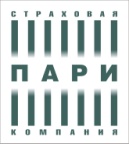                                                                                                                 В АО «СК «ПАРИ»АНКЕТА ФИЗИЧЕСКОГО ЛИЦАПри заполнении анкеты поставить значок «✓» или «☓» в квадратике напротив нужного ответа                                                                                                                В АО «СК «ПАРИ»АНКЕТА ФИЗИЧЕСКОГО ЛИЦАПри заполнении анкеты поставить значок «✓» или «☓» в квадратике напротив нужного ответа                                                                                                                В АО «СК «ПАРИ»АНКЕТА ФИЗИЧЕСКОГО ЛИЦАПри заполнении анкеты поставить значок «✓» или «☓» в квадратике напротив нужного ответа1. ОБЩИЕ СВЕДЕНИЯ1. ОБЩИЕ СВЕДЕНИЯ1. ОБЩИЕ СВЕДЕНИЯ1. ОБЩИЕ СВЕДЕНИЯФизическое лицоФизическое лицоСтрахователь   Выгодоприобретатель Страхователь   Выгодоприобретатель Фамилия, имя и отчество (при наличии последнего)Фамилия, имя и отчество (при наличии последнего)Фамилия: _____________________________________________________ Имя: _________________________________________________________ Отчество: _____________________________________________________Фамилия: _____________________________________________________ Имя: _________________________________________________________ Отчество: _____________________________________________________Дата и место рожденияДата и место рождения_____/___________/_______          (число / месяц  / год  рождения)            (место рождения: страна, населенный пункт))       _____/___________/_______          (число / месяц  / год  рождения)            (место рождения: страна, населенный пункт))       ГражданствоГражданство РФ иностранный гражданин (указать гражданство)___________________ лицо без гражданства РФ иностранный гражданин (указать гражданство)___________________ лицо без гражданстваРеквизиты документа, удостоверяющего личность Наименование документа:Реквизиты документа, удостоверяющего личность Наименование документа:Серия (при наличии) ________ Номер _____________Дата выдачи документа ____._____.________г. Наименование органа, выдавшего документКод подразделения _________________ _____(при наличии)Серия (при наличии) ________ Номер _____________Дата выдачи документа ____._____.________г. Наименование органа, выдавшего документКод подразделения _________________ _____(при наличии)Данные миграционной карты Данные миграционной карты Номер карты _________________ Дата начала срока пребывания в РФ        «     »______________ _______гДата окончания срока пребывания в РФ «     »______________ _______гНомер карты _________________ Дата начала срока пребывания в РФ        «     »______________ _______гДата окончания срока пребывания в РФ «     »______________ _______гДанные документа, подтверждающего право иностранного гражданина или лица без гражданства на пребывание (проживание) в РФДанные документа, подтверждающего право иностранного гражданина или лица без гражданства на пребывание (проживание) в РФСерия (если имеется) _____________ _______________Номер документа _______________________________Дата начала срока действия права пребывания (проживания)«     »______________ _______гДата окончания срока действия права пребывания (проживания)«     »______________ _______гСерия (если имеется) _____________ _______________Номер документа _______________________________Дата начала срока действия права пребывания (проживания)«     »______________ _______гДата окончания срока действия права пребывания (проживания)«     »______________ _______гАдрес места жительства (регистрации) или места пребыванияАдрес места жительства (регистрации) или места пребыванияИдентификационный номер налогоплательщика (ИНН) (при наличии)СНИЛС     (при наличии)      Идентификационный номер налогоплательщика (ИНН) (при наличии)СНИЛС     (при наличии)      Номера телефонов и факсов (при наличии)Номера телефонов и факсов (при наличии)Иная контактная информация (при наличии)Иная контактная информация (при наличии)Сведения о бенефициарном владельцеСведения о бенефициарном владельце я сам являюсь бенефициарным владельцем       бенефициарным владельцем является иное физическое лицо   (заполните Анкету бенефициарного владельца) я сам являюсь бенефициарным владельцем       бенефициарным владельцем является иное физическое лицо   (заполните Анкету бенефициарного владельца)Сведения о наличии выгодоприобретателяСведения о наличии выгодоприобретателя НЕТ Заявитель не работает по договорам поручения, комиссии, доверительного управления, агентским договорам (либо иным гражданско-правовым договорам в пользу третьих лиц), все сделки и платежи проводит к собственной выгоде и за свой счет. В случае заключения в дальнейшем агентских договоров, договоров поручения, комиссии, доверительного управления, осуществления платежей в пользу третьих лиц (за третьих лиц) сведения о лице(ах), в чьих интересах заключен(ы) договор(ы) либо осуществлен платеж, будут предоставлены в АО «СК «ПАРИ» до совершения таких операций, но не позднее 7 рабочих дней со дня совершения таких операций ДА Заполните дополнительную Анкету Выгодоприобретателя (Анкету физического лица/Анкету юридического лица/Анкету индивидуального предпринимателя) Внимание! При наличии нескольких Выгодоприобретателей Анкеты Выгодоприобретателей заполняются на каждого отдельно ИМЕЕТСЯно на момент принятия клиента на обслуживание его невозможно идентифицировать НЕТ Заявитель не работает по договорам поручения, комиссии, доверительного управления, агентским договорам (либо иным гражданско-правовым договорам в пользу третьих лиц), все сделки и платежи проводит к собственной выгоде и за свой счет. В случае заключения в дальнейшем агентских договоров, договоров поручения, комиссии, доверительного управления, осуществления платежей в пользу третьих лиц (за третьих лиц) сведения о лице(ах), в чьих интересах заключен(ы) договор(ы) либо осуществлен платеж, будут предоставлены в АО «СК «ПАРИ» до совершения таких операций, но не позднее 7 рабочих дней со дня совершения таких операций ДА Заполните дополнительную Анкету Выгодоприобретателя (Анкету физического лица/Анкету юридического лица/Анкету индивидуального предпринимателя) Внимание! При наличии нескольких Выгодоприобретателей Анкеты Выгодоприобретателей заполняются на каждого отдельно ИМЕЕТСЯно на момент принятия клиента на обслуживание его невозможно идентифицироватьПредставитель клиентаПредставитель клиента ИМЕЕТСЯ (заполняется Анкета физического лица/юридического лица/ИП – представителя клиента): ________________________________________________________________ НЕ ИМЕЕТСЯ ИМЕЕТСЯ (заполняется Анкета физического лица/юридического лица/ИП – представителя клиента): ________________________________________________________________ НЕ ИМЕЕТСЯ2. Деловая репутация, цели установления и предполагаемый характер деловых отношений:2. Деловая репутация, цели установления и предполагаемый характер деловых отношений:2. Деловая репутация, цели установления и предполагаемый характер деловых отношений:2. Деловая репутация, цели установления и предполагаемый характер деловых отношений:Цели установления деловых отношений с АО «СК «ПАРИ»Цели установления деловых отношений с АО «СК «ПАРИ»Страхование (вид договора страхования):  Страхование (вид договора страхования):  Предполагаемый характер деловых отношений с АО «СК «ПАРИ»Предполагаемый характер деловых отношений с АО «СК «ПАРИ»   долгосрочный         (договор более года)   краткосрочный       (договор менее года)   долгосрочный         (договор более года)   краткосрочный       (договор менее года)Цели финансово-хозяйственной деятельностиЦели финансово-хозяйственной деятельности   личные нужды           иное        личные нужды           иное     Сведения о финансовом положенииСведения о финансовом положении устойчивое                                                                         неустойчивое  иное (укажите подробнее):_____________________________ устойчивое                                                                         неустойчивое  иное (укажите подробнее):_____________________________Сведения о деловой репутацииСведения о деловой репутации Положительная (негативные факторы, влияющие на деловую репутацию, отсутствуют)     Отрицательная  (указать причину):               наличие неснятой или непогашенной судимости за умышленные преступления;                 банкрот;                 дисквалификация, срок которой не истек на текущую дату;                 иные факторы, негативно влияющие на деловую репутацию (указать):_______________________________________________ Положительная (негативные факторы, влияющие на деловую репутацию, отсутствуют)     Отрицательная  (указать причину):               наличие неснятой или непогашенной судимости за умышленные преступления;                 банкрот;                 дисквалификация, срок которой не истек на текущую дату;                 иные факторы, негативно влияющие на деловую репутацию (указать):_______________________________________________Сведения об источниках происхождения денежных средств и (или) иного имуществаСведения об источниках происхождения денежных средств и (или) иного имущества   собственные средства                                            заемные средства   иное (указать)____________________________________   собственные средства                                            заемные средства   иное (указать)____________________________________Я настоящим подтверждаю, что являюсь                                                                                    не являюсьиностранным публичным должностным лицом, должностным лицом публичных международных организаций, а также лицом, замещающим (занимающим) государственные должности Российской Федерации, должности членов Совета директоров Центрального банка Российской Федерации, должности федеральной государственной службы, назначение на которые и освобождение от которых осуществляются Президентом Российской Федерации или Правительством Российской Федерации, должности в Центральном банке Российской Федерации, государственных корпорациях и иных организациях, созданных Российской Федерацией на основании федеральных законов, включенные в перечни должностей, определяемые Президентом Российской Федерации, его супругом/супругой или близким родственником (родственником по прямой восходящей и нисходящей линии (родители и дети, дедушка, бабушка и внуки), полнородные и не полнородные (имеющие общего отца или мать) брата или сестру, усыновители или усыновленные) указанных лиц, а также не действую от  имени указанных лиц..Внимание! При ответе «являюсь» необходимо указать должность, наименование и адрес работодателя, степень родства либо статус (супруг или супруга)      Действуете ли Вы по поручению и от имени указанных публичных должностных лицДА        НЕТ Я настоящим подтверждаю, что являюсь                                                                                    не являюсьиностранным публичным должностным лицом, должностным лицом публичных международных организаций, а также лицом, замещающим (занимающим) государственные должности Российской Федерации, должности членов Совета директоров Центрального банка Российской Федерации, должности федеральной государственной службы, назначение на которые и освобождение от которых осуществляются Президентом Российской Федерации или Правительством Российской Федерации, должности в Центральном банке Российской Федерации, государственных корпорациях и иных организациях, созданных Российской Федерацией на основании федеральных законов, включенные в перечни должностей, определяемые Президентом Российской Федерации, его супругом/супругой или близким родственником (родственником по прямой восходящей и нисходящей линии (родители и дети, дедушка, бабушка и внуки), полнородные и не полнородные (имеющие общего отца или мать) брата или сестру, усыновители или усыновленные) указанных лиц, а также не действую от  имени указанных лиц..Внимание! При ответе «являюсь» необходимо указать должность, наименование и адрес работодателя, степень родства либо статус (супруг или супруга)      Действуете ли Вы по поручению и от имени указанных публичных должностных лицДА        НЕТ Я настоящим подтверждаю, что являюсь                                                                                    не являюсьиностранным публичным должностным лицом, должностным лицом публичных международных организаций, а также лицом, замещающим (занимающим) государственные должности Российской Федерации, должности членов Совета директоров Центрального банка Российской Федерации, должности федеральной государственной службы, назначение на которые и освобождение от которых осуществляются Президентом Российской Федерации или Правительством Российской Федерации, должности в Центральном банке Российской Федерации, государственных корпорациях и иных организациях, созданных Российской Федерацией на основании федеральных законов, включенные в перечни должностей, определяемые Президентом Российской Федерации, его супругом/супругой или близким родственником (родственником по прямой восходящей и нисходящей линии (родители и дети, дедушка, бабушка и внуки), полнородные и не полнородные (имеющие общего отца или мать) брата или сестру, усыновители или усыновленные) указанных лиц, а также не действую от  имени указанных лиц..Внимание! При ответе «являюсь» необходимо указать должность, наименование и адрес работодателя, степень родства либо статус (супруг или супруга)      Действуете ли Вы по поручению и от имени указанных публичных должностных лицДА        НЕТ Я настоящим подтверждаю, что являюсь                                                                                    не являюсьиностранным публичным должностным лицом, должностным лицом публичных международных организаций, а также лицом, замещающим (занимающим) государственные должности Российской Федерации, должности членов Совета директоров Центрального банка Российской Федерации, должности федеральной государственной службы, назначение на которые и освобождение от которых осуществляются Президентом Российской Федерации или Правительством Российской Федерации, должности в Центральном банке Российской Федерации, государственных корпорациях и иных организациях, созданных Российской Федерацией на основании федеральных законов, включенные в перечни должностей, определяемые Президентом Российской Федерации, его супругом/супругой или близким родственником (родственником по прямой восходящей и нисходящей линии (родители и дети, дедушка, бабушка и внуки), полнородные и не полнородные (имеющие общего отца или мать) брата или сестру, усыновители или усыновленные) указанных лиц, а также не действую от  имени указанных лиц..Внимание! При ответе «являюсь» необходимо указать должность, наименование и адрес работодателя, степень родства либо статус (супруг или супруга)      Действуете ли Вы по поручению и от имени указанных публичных должностных лицДА        НЕТ Сведения о том, является ли клиент лицом, имеющим регистрацию, место жительства или место нахождения в государстве (на территории), которое (которая) не выполняет рекомендации Группы разработки финансовых мер борьбы с отмыванием денег (ФАТФ) либо использует ли клиент счета в банке, зарегистрированном в указанном государстве (Иран,  Северная Корея)Сведения о том, является ли клиент лицом, имеющим регистрацию, место жительства или место нахождения в государстве (на территории), которое (которая) не выполняет рекомендации Группы разработки финансовых мер борьбы с отмыванием денег (ФАТФ) либо использует ли клиент счета в банке, зарегистрированном в указанном государстве (Иран,  Северная Корея)Сведения о том, является ли клиент лицом, имеющим регистрацию, место жительства или место нахождения в государстве (на территории), которое (которая) не выполняет рекомендации Группы разработки финансовых мер борьбы с отмыванием денег (ФАТФ) либо использует ли клиент счета в банке, зарегистрированном в указанном государстве (Иран,  Северная Корея) является. Если да, то выбрать из списка:     -    - по месту жительства (регистрации)     -    - по месту нахождения     -    - по месту открытия счета не является